NÁMĚSTEK ČLENA VLÁDY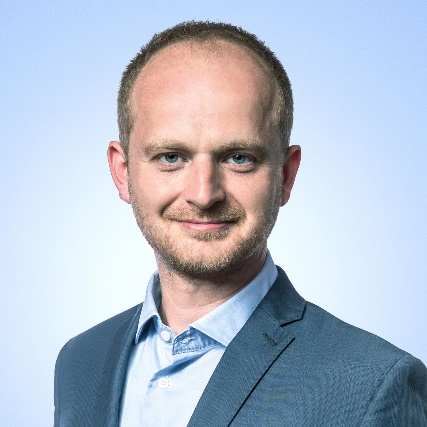 Vzdělání: 2019 – 2022     Ústav filmu a audiovizuální kultury, Filozofická fakulta, Masarykova univerzita BrnoNáměstek člena vládyBc. Michal ŠašekTel:+ 420 602 697 596E-mail:michal.sasek@mkcr.czDatum narození:20. 4. 1979ZaměstnavatelPoziceDoba trváníKrajský úřad Plzeňského krajeVedoucí kanceláře náměstka hejtmana pro ekonomiku a finance2001–2009Město Dobřany Zastupitel města2002–2022Plzeňský krajZastupitel kraje2020–2022  Magistrát města PlzněAsistent primátora2015–2021Plzeňské městské dopravní podnikyPředseda dozorčí rady2021–2022  Ministerstvo kulturyNáměstek člena vlády2022–dosud